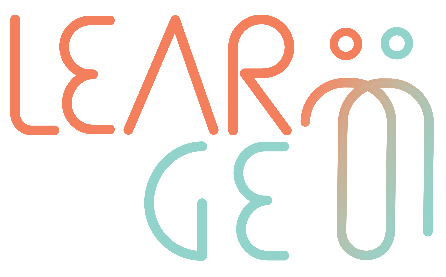 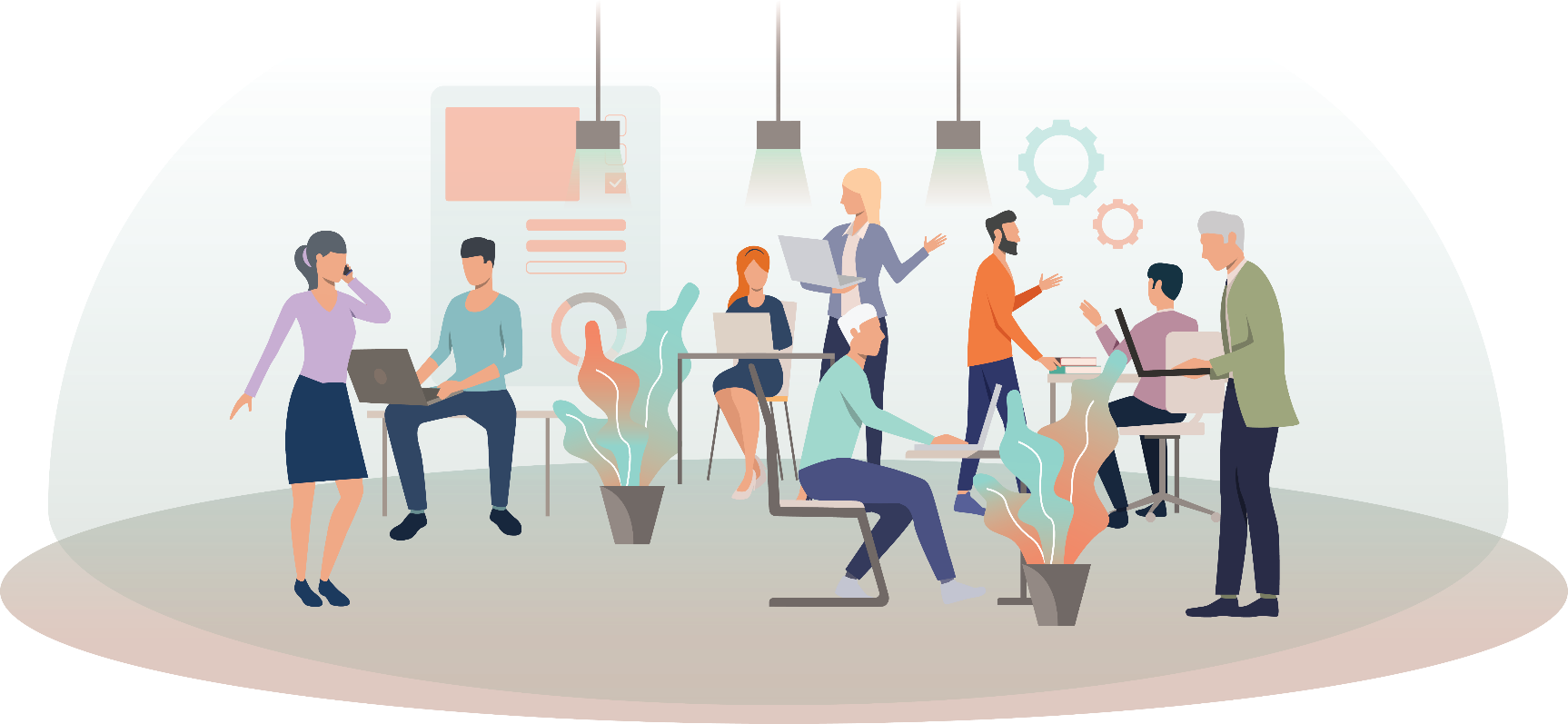 Θέσεις Ορισμός: Πρώτη θέση: Αυτό είναι όταν στέκεστε στο δικό σας φυσικό χώρο. Όταν αναφέρονται στην πρώτη θέση, οι συμμετέχοντες θα πρέπει να χρησιμοποιούν λέξεις όπως «εγώ», «εμένα» και «ο εαυτός μου» για να περιγράψουν και να εκφράσουν τα δικά τους συναισθήματα, αντιλήψεις και ιδέες. Όταν ένα άτομο βιώνει νοερά το να βρίσκεται στην πρώτη θέση, βιώνει πλήρως τη διαδικασία της επικοινωνίας από τη δική του οπτική γωνία: οπτική παρατήρηση, ακρόαση, συναίσθημα, όλα όσα συμβαίνουν εκείνη τη δεδομένη στιγμή εσωτερικά και εξωτερικά. Δεύτερη θέση: είναι η ικανότητα κατανόησης και εικασίας για την προοπτική ενός άλλου ατόμου στο πλαίσιο της αλληλεπίδρασης (εάν υπάρχουν περισσότερα από δύο άτομα που συμμετέχουν στην αλληλεπίδραση-συζήτηση, μπορεί να υπάρχουν πολλαπλές "δεύτερες θέσεις"). Πρόκειται για μια προσωρινή θέση, ενώ το άλλο άτομο μπορεί να παρατηρεί και να συλλέγει χρήσιμες πληροφορίες για να κατανοήσει την προοπτική του άλλου ατόμου. Για να εξασφαλιστεί αυτό, το άτομο μπορεί να οραματιστεί ή να αλλάξει σωματικά θέση και να πάρει τη φυσική στάση-θέση του άλλου ατόμου, προκειμένου να παρατηρήσει τι συμβαίνει γύρω του από τη συγκεκριμένη θέση. Μέσω της στάσης στη θέση τους, μπορούν να δουν, να παρατηρήσουν, να ακούσουν και να αισθανθούν πώς φαίνεται η ροή της επικοινωνίας από τα μάτια του άλλου ατόμου (σαν να "στέκεται στη θέση τους" - που επίσης συσχετίζεται στενά με την έννοια της ενσυναίσθησης). Με αυτόν τον τρόπο, το άτομο θα αποστασιοποιηθεί για λίγο από τη δική του θέση και προοπτική και θα κατανοήσει την οπτική γωνία του/των άλλου/ων ατόμου/ων. Τρίτη θέση: Η θέση του "παρατηρητή", τοποθετώντας τον εαυτό σας εντελώς έξω από τη διαδικασία και τη δυναμική της επικοινωνίας, θα σας βοηθήσει να συλλέξετε πληροφορίες σαν να είστε απλώς μάρτυρες της επικοινωνίας που λαμβάνει χώρα χωρίς να συμμετέχετε ενεργά σε αυτήν. Η στάση του σώματος του παρατηρητή θα πρέπει να είναι πιο χαλαρή και συμμετρική. Μέσα από τον φακό του παρατηρητή, το άτομο θα έχει την ευκαιρία να δει, να ακούσει και να βιώσει τη ροή της επικοινωνίας από τη θέση ενός ενδιαφερόμενου αλλά ακόμα ουδέτερου μέρους. Για να αναφέρεστε στην τρίτη θέση, θα πρέπει να χρησιμοποιείτε τη γλώσσα του "τρίτου προσώπου", όπως "αυτή" ή/και "αυτός" για να περιγράψετε τα πρόσωπα που έχουν ενεργό ρόλο στη συζήτηση-επικοινωνία (συμπεριλαμβανομένου του πώς εμφανίζονται, πώς στέκονται, τις χειρονομίες που κάνουν, την ομιλία τους και τις συνολικές ενέργειές τους). Ο παρατηρητής θα πρέπει να είναι εντελώς αποστασιοποιημένος από την αλληλεπίδραση και να βρίσκεται σε μια μορφή "μετα" θέσης. Μέσα από την οπτική γωνία του παρατηρητή, μπορούμε να συλλέξουμε σημαντικές πληροφορίες σχετικά με την ισορροπία των συμπεριφορών και ίσως χρήσιμα σημεία και κομμάτια για το πώς να διαλύσουμε μια σύγκρουση ή να κλιμακώσουμε τη συζήτηση με τέτοιο τρόπο που θα καταλήξει με ευχάριστο τρόπο για όλα τα εμπλεκόμενα μέρη. Τέταρτη θέση: Θα παρουσιαστεί στους συμμετέχοντες, μετά την ολοκλήρωση του ρόλου των τριών προηγούμενων θέσεων, ως ένα αμάλγαμα των άλλων τριών. Η τέταρτη θέση αντιπροσωπεύει την έννοια της "ευρύτερης εικόνας", όπου το άτομο συνδυάζει όλες τις προαναφερθείσες απόψεις προκειμένου να έρθει πιο κοντά σε μια αμερόληπτη ανάλυση της κατάστασης. Συνοψίζοντας:1η θέση: Πρώτο πρόσωπο, η δική σας οπτική γωνία, οι πεποιθήσεις και οι υποθέσεις σας, βλέποντας τον εξωτερικό κόσμο μέσα από τα δικά σας μάτια - μια θέση "εγώ".2η θέση: Θέση "εσύ" - "ο άλλος": Να βρίσκεσαι στη θέση του άλλου, να κατανοείς τη δική του οπτική γωνία, τις πεποιθήσεις και τις υποθέσεις του, να βλέπεις τον κόσμο μέσα από τα μάτια του - μια θέση "εσύ" - "ο άλλος".3η θέση: Μια θέση "αυτοί" όπου εσείς παίρνετε το ρόλο του παρατηρητή.4η θέση: Το "Πεδίο" όπου συνδυάζετε όλες τις προαναφερθείσες οπτικές γωνίες προκειμένου να έρθετε πιο κοντά σε μια αμερόληπτη ανάλυση της κατάστασης.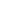 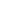 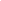 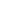 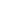 Η δραστηριότητα αυτή βασίζεται σε μια προσέγγιση που αναπτύχθηκε από τον Gilligan (2002) και προτείνει ότι κατά τη διάρκεια μιας αλληλεπίδρασης/συζήτησης πρέπει να είμαστε σε εγρήγορση, ευέλικτοι και ανοιχτοί να δεχτούμε διαφορετικές απόψεις στο πλαίσιο της αλληλεπίδρασης. Επιπλέον, η Gilligan (2002) τονίζει ότι το άτομο πρέπει να είναι επίσης ευέλικτο και ευγενικό με τον εαυτό του και να αφήνει περιθώρια για τη δυνατότητα να αλλάξει ίσως γνώμη ή να επιτρέψει μια μετατόπιση της δικής του αρχικής οπτικής γωνίας.Αυτή η μετατόπιση των αντιληπτικών θέσεων αναφέρεται ως "τριπλή περιγραφή", δεδομένου ότι υπάρχουν τρεις διαφορετικές αντιληπτικές θέσεις που εμφανίζονται σε μια τυπική συνομιλία. Αυτές οι αντιληπτικές θέσεις είναι η δική μου αντίληψη (πρώτη θέση), το άλλο άτομο (δεύτερη θέση) και η παρατήρηση και των δύο μας (τρίτη θέση). 